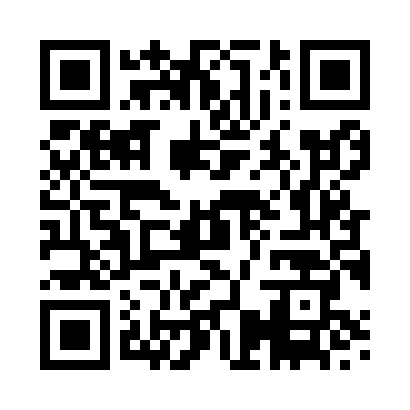 Ramadan times for Aith, Shetlands Islands, UKMon 11 Mar 2024 - Wed 10 Apr 2024High Latitude Method: Angle Based RulePrayer Calculation Method: Islamic Society of North AmericaAsar Calculation Method: HanafiPrayer times provided by https://www.salahtimes.comDateDayFajrSuhurSunriseDhuhrAsrIftarMaghribIsha11Mon4:374:376:3312:153:505:595:597:5512Tue4:344:346:3012:153:526:016:017:5813Wed4:314:316:2712:153:556:046:048:0114Thu4:274:276:2412:153:576:066:068:0315Fri4:244:246:2112:143:596:096:098:0616Sat4:214:216:1812:144:016:116:118:0917Sun4:174:176:1512:144:036:146:148:1218Mon4:144:146:1212:134:056:166:168:1519Tue4:104:106:0912:134:076:196:198:1820Wed4:074:076:0612:134:096:216:218:2121Thu4:034:036:0312:134:116:246:248:2422Fri4:004:006:0012:124:136:266:268:2723Sat3:563:565:5712:124:146:296:298:3024Sun3:523:525:5412:124:166:316:318:3325Mon3:493:495:5112:114:186:346:348:3626Tue3:453:455:4712:114:206:366:368:3927Wed3:413:415:4412:114:226:396:398:4228Thu3:373:375:4112:104:246:416:418:4629Fri3:333:335:3812:104:266:436:438:4930Sat3:303:305:3512:104:286:466:468:5231Sun4:264:266:321:105:297:487:489:561Mon4:224:226:291:095:317:517:519:592Tue4:174:176:261:095:337:537:5310:033Wed4:134:136:231:095:357:567:5610:064Thu4:094:096:201:085:377:587:5810:105Fri4:054:056:171:085:388:018:0110:136Sat4:014:016:141:085:408:038:0310:177Sun3:563:566:111:085:428:068:0610:218Mon3:523:526:081:075:448:088:0810:259Tue3:473:476:051:075:458:118:1110:2910Wed3:433:436:021:075:478:138:1310:33